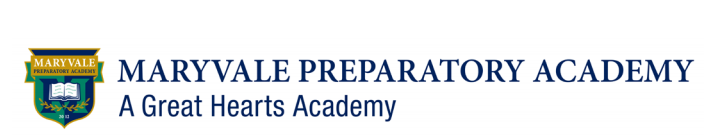 ItemColor optionsCut OptionsPermitted Purchase LocationSchool Polo with CrestNavy Blue or Hunter Green Polo (K-8)Short-Sleeve or Long SleeveDennis Uniform ONLYOxford with CrestWhite or Light Blue Oxford (9-12th)Short-Sleeve or Long SleeveDennis Uniform ONLYSweaterNavy Blue V-Neck Cardigan (K-12)Navy Blue 1/4 Zip Pullover (K-12)Navy Blue Long Sleeve V-Neck (6-11)School Blazer (11-12 ONLY)XDennis Uniform ONLYShorts/PantsKhakiSlacks-Style, straight fit without extra pockets(No cargo shorts/pants or colored jean pants)Local StoresDennis UniformSkirt*Khaki (K-6)Plaid (7-11th grade)XLocal storesDennis UniformBelt**Solid Black or BrownXLocal StoresSocksSolid Black, Brown or WhiteXLocal StoresLeggings/stockingsSolid Black, Brown, White, Navy or Hunter GreenXLocal StoresShoesSolid Black, Brown or White (sole color must match the shoe color)XLocal stores (e.g., Payless, DSW, Kid’s foot Locker, Walmart, Sketchers